TEAM LEADERS (Grades 5-12)STUDENT TARGETSSTUDENT TARGETSSkill: I will demonstrate nonverbal communication as I search for my leadership teammate.Cognitive: I will discuss leadership cards with my teammates in a thoughtful way.Fitness: I will stay actively engaged throughout this activity.Social/Emotional: I will demonstrate positive communication skills while discussing leadership cards with teammates.Skill: I will demonstrate nonverbal communication as I search for my leadership teammate.Cognitive: I will discuss leadership cards with my teammates in a thoughtful way.Fitness: I will stay actively engaged throughout this activity.Social/Emotional: I will demonstrate positive communication skills while discussing leadership cards with teammates.EQUIPMENT & SET-UP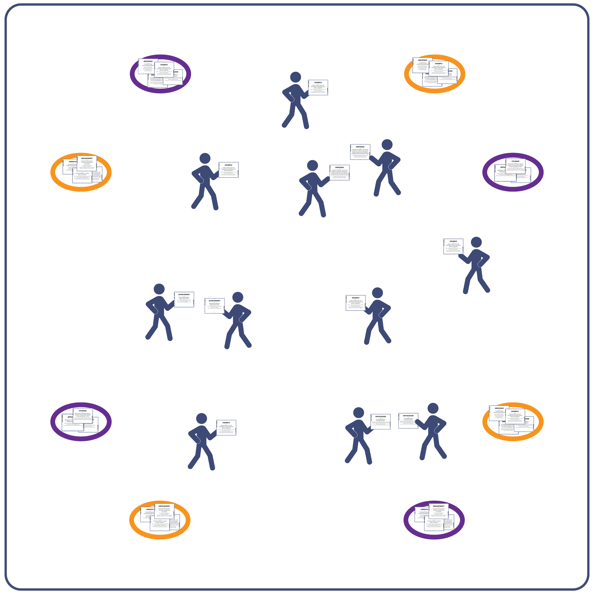 Equipment:4-8 hoops2 sets of Lead By Example cards printed and cutMusic as a start/stop signal (optional)Set-Up:Place hoops around the perimeter of the area.Based on class size, choose the correct number of leadership card matches. For example, for 20 students, choose 10 leadership vocabulary words, 2 copies of each word, 20 cards total. Keep a set of 3 for use with odd numbers.Shuffle and scatter cards in each hoop.Scatter students in open space throughout the activity area.ACTIVITY PROCEDURESACTIVITY PROCEDURESThis activity is called Team Leaders. The object of the activity is for everyone to use only nonverbal communication to find their leadership teammate.On the start signal, move to a hoop and select 1 leadership card. Look at the card to see what leadership vocabulary word you’ve been assigned. There is 1 other student with that same card (in classes with odd numbers there will be 1 set of 3 mixed in).As soon as you have your card, move around the activity area and look for your leadership teammate. There are 2 important rules. You cannot use any verbal communication and you cannot show anyone else your card. You must only use nonverbal communication to find your match.Once you’ve found your match, read the discussion questions on the card. Quietly discuss these questions with your teammate until you hear the stop signal.Reset the game by having students place their cards in the nearest hoop. On the restart signal, they must choose a card from a different hoop. Play 3 or 4 rounds and then discuss what the students learned from talking about their leadership cards. This activity is called Team Leaders. The object of the activity is for everyone to use only nonverbal communication to find their leadership teammate.On the start signal, move to a hoop and select 1 leadership card. Look at the card to see what leadership vocabulary word you’ve been assigned. There is 1 other student with that same card (in classes with odd numbers there will be 1 set of 3 mixed in).As soon as you have your card, move around the activity area and look for your leadership teammate. There are 2 important rules. You cannot use any verbal communication and you cannot show anyone else your card. You must only use nonverbal communication to find your match.Once you’ve found your match, read the discussion questions on the card. Quietly discuss these questions with your teammate until you hear the stop signal.Reset the game by having students place their cards in the nearest hoop. On the restart signal, they must choose a card from a different hoop. Play 3 or 4 rounds and then discuss what the students learned from talking about their leadership cards. PRIORITY OUTCOMESPRIORITY OUTCOMESResponsible Behaviors: Working With Others(6) Accepts differences among classmates in physical development, maturation, and varying skill levels by providing encouragement and positive feedback.(HS) Uses communication skills and strategies that promote positive team/group dynamics.  Responsible Behaviors: Working With Others(6) Accepts differences among classmates in physical development, maturation, and varying skill levels by providing encouragement and positive feedback.(HS) Uses communication skills and strategies that promote positive team/group dynamics.  DEBRIEF QUESTIONSDEBRIEF QUESTIONSDOK 1: Can you remember one of the words and definitions from your leadership cards?DOK 2: How could you apply what you learned from that card in your daily life?DOK 3: How is personal leadership related to goal setting and achievement?DOK 1: Can you remember one of the words and definitions from your leadership cards?DOK 2: How could you apply what you learned from that card in your daily life?DOK 3: How is personal leadership related to goal setting and achievement?